< dd/mm/yyyy><TITLE, NAME, SURNAME OF PI>Principal Investigator<Institution/Affiliation><Address>Dear <TITLE OF PI> <SURNAME>:We wish to inform you that the UP Manila Research Ethics Board (UPMREB) <Name of Review Panel> reviewed your <submission> during its regular meeting on <Date of Panel Meeting>. Upon review, the Panel found issues requiring clarifications such as:In this regard, the Panel requests for a clarificatory interview with you during the next Panel meeting on <Date of Next Full Board meeting>from <requested time> at the <venue>.   Alternatively, we could arrange a teleconference meeting within the UPMREB <Review Panel> Meeting time if you will not be able to appear in person. Kindly provide a number where you can be reached by telephone.  Should you have any questions or clarifications regarding the abovementioned recommendations, please contact the undersigned through the UPMREB <Name of Review Panel> Review Panel Secretariat at (02) 8526 4346 or upmreb@post.upm.edu.ph. The UPMREB <Name of Review Panel> Review Panel looks forward to your immediate response and action.Very truly yours,<NAME OF REVIEW PANEL CHAIR>Chair, UPMREB <Name of Review Panel> Panel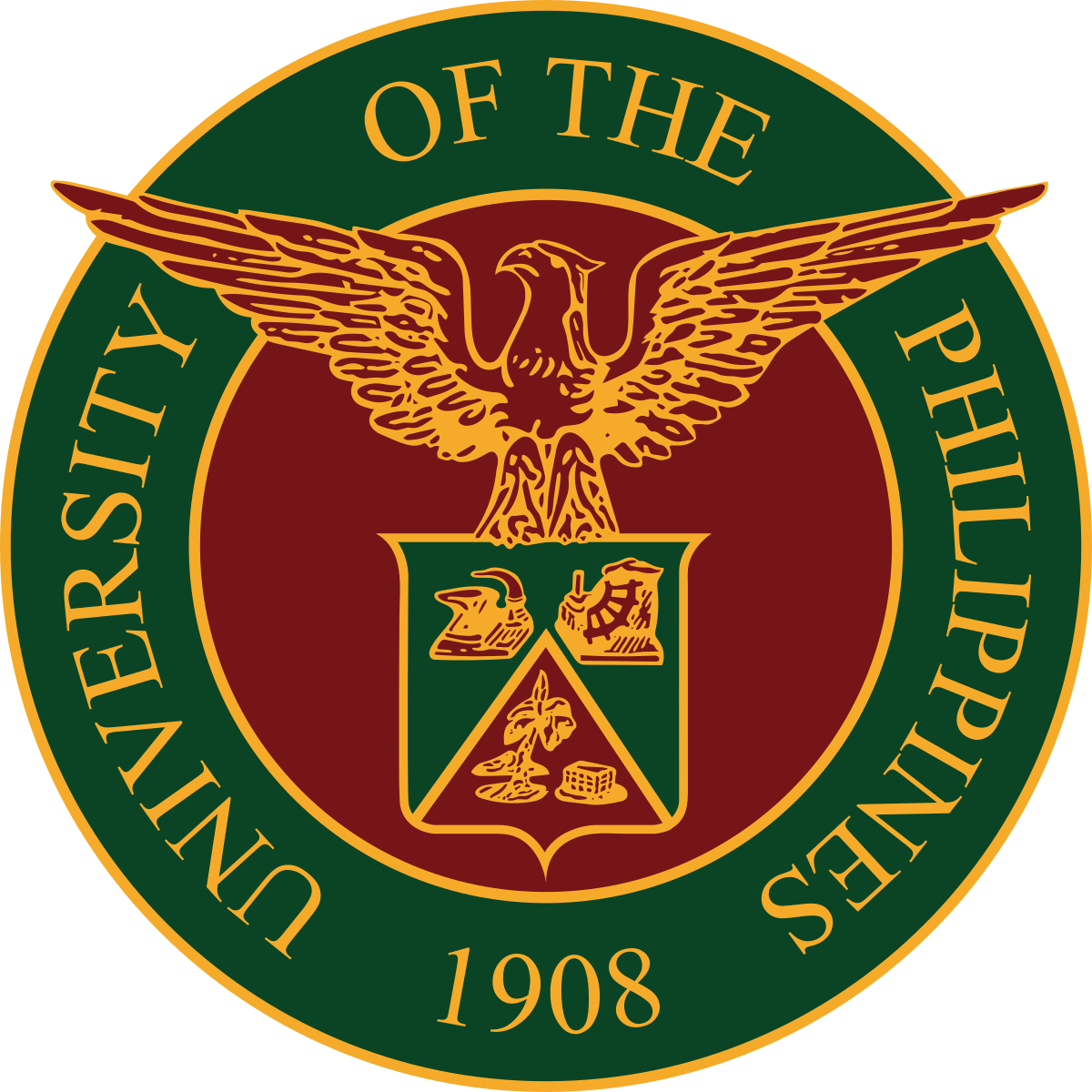 University of the Philippines Manila RESEARCH ETHICS BOARD Room 126, National Institutes of Health, UP Manila623 Pedro Gil Street, Ermita, 1000 ManilaTelephone: +63 2 8526-4346; Email: upmreb@post.upm.edu.phRe:<UPMREB Code>Re:<Study Protocol Title>